LUNAR THEME PARK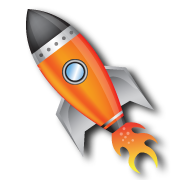 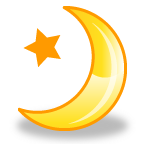 The year is 2050. Man is now living on the moon and you have decided to open the first lunar theme park in history.Your spending limit is £500 000You must decide what sort of rides you want. You also need to include other facilities that the visitors will need e.g. Toilets, Cafes, Shops and Paths between all the facilities and rides.You may want to have themes for different sections of your park.SECTION 1 – Set up your theme parkYour spending limit is £500 000. Design and draw your theme park on square paper. You must not go over your spending limit and you must have car parks, toilets, paths to connect all the items, cafes and shops for your visitors as well as rides.SECTION 2 – Running your theme parkTo run your theme park the following costs will apply each day to each item.SECTION 3 – Decided on a price per person to enter your theme parkYou must make it cheap enough to attract visitors but enough to make a profit. (Use your answers from section 2 to help decide on a reasonable price.)Decide on your price and enter £________________SECTION 4 – Profit and LossEach visitor to your theme park will spend;£5 at each cafe you have£3 at each shop you haveWork out your total profit from the Total Admission Revenue (TAR) from section 3, cafes and shops. Then take away your total costs that you have already worked out in section 2 and find your profit or loss for each day.SECTION 5 - AdvertisingYou have to decide on the type of advertising you want to use to promote your theme park. The costs of the different types are given below.Design your advert and present it to the class.Work out the total extra profit you will get from your advertising given the number of extra visitors your advert will bring in.ItemNumber of SquaresCostMajor Ride9£50 000Minor Ride6£20 000Cafe4£10 000Shop4£7 000Vending Machine1£500Toilets4£1 000Paths5£200Lake1£5 000Car Park1£500OPENING COSTSOPENING COSTSOPENING COSTSOPENING COSTSItemStaff CostsElectricity/Maintenance/RepairsTotal Cost Per DayMajor Ride£50£60£110Minor Ride£40£40£80Cafe£30£20£50Shop£20£20£40Toilet£5£5£10ItemCost for one per dayTallyFrequencyTotal Cost Per Daye.g. Major Ride£110||||44 x £110 = £440Major Ride£110Minor Ride£80Cafe£50Shop£40Toilet£10DayNumber of VisitorsTotal Admission RevenueDayNumber of VisitorsTotal Admission Revenue1224168542132173753264188554398199645433204336253212757176228438157231108952424423107322528671152326385312689277443133962884651426529742315198309426DayIncomeIncomeIncomeIncomeTotal Costs (2)Profit (1 - 2)DayTARCafeShopTotal (1)Total Costs (2)Profit (1 - 2)123456789101112131415161718192021222324252627282930MethodLeafletRadioTVCost£10 000£15 000£30 000Extra visitors per month100150200